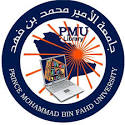 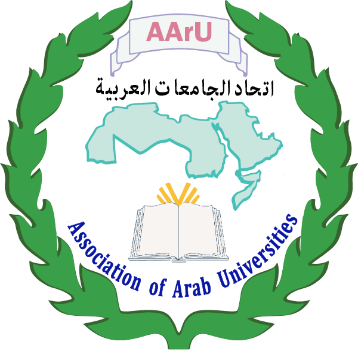 مواقع التواصل الإجتماعي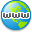 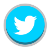 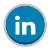 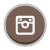 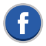 